Order form Ducati 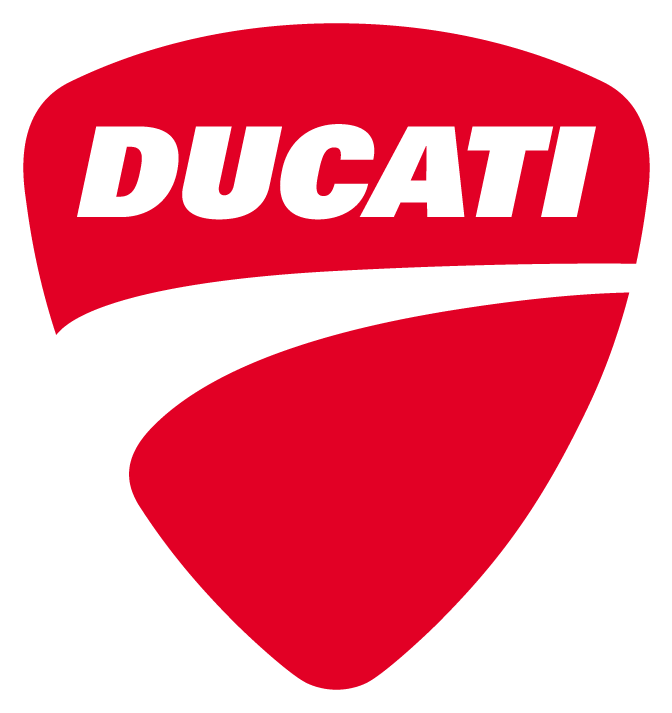 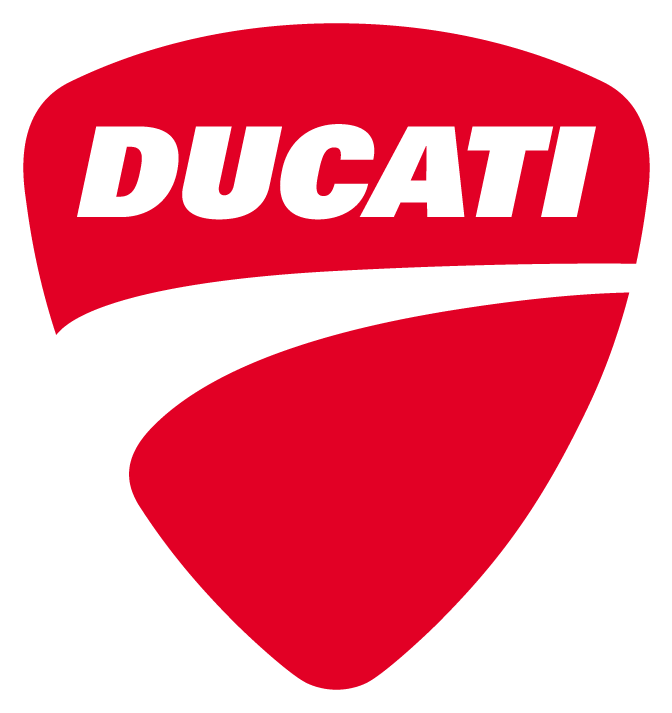 WSBK Assen 17-19 April 2020Ducati SBK Tickets** 	DOC Membership number(s):***	Maximum 1 ticket per DOC membership number. For more DOC ticket orders, please also fill in more 
DOC Membership numbersMotorcycle detailsFill in the details of each motorcycle per ticket. We need this information for the parking tickets.      Parking ticket 1****	    Parking ticket 2	    Parking ticket 3	    Parking ticket 4TypeRegistration 
number****. One parking place is available per Ducati SBK ticket holder. The parking places are only for Ducati motorcyclesCar details (if you come by car)Registration 
numberPlease transfer the total amount to: "Circuit van Drenthe B.V. te Assen" BIC: ABNANL2A,
IBAN: NL59 ABNA 0640 1454 69 with the statement 'Ducati SBK'.You need to save the form and then complete it and send it as an attachment to info@ducati.nl with the subject "Superbike Assen 2020".Date: 							Signature: Salutation……………………………First name*……………………………Surname*……………………………Date of birth*……………………………Address*……………………………Phone number*……………………………Postal code*……………………………Email address*……………………………Residence*……………………………Country*……………………………*Mandatory to fill inPricePriceNumberAmountDucati SBK ticket - SBK Assen – 17-19 April 2020€85DOC Members** - Ducati SBK ticket -SBK Assen -17-19 April 2020***€75 Children (up to 15 years) SBK ticket - SBK Assen – 17-19 April 2020€0Total